 DANGEROUS GOODS PANEL (DGP)TWENTY-SIXTH MEETINGMontréal, 16 to 27 October 2017 TITLE(Presented by XXXX)INTRODUCTION...…………ACTION BY THE DGPThe DGP is invited to:….— END —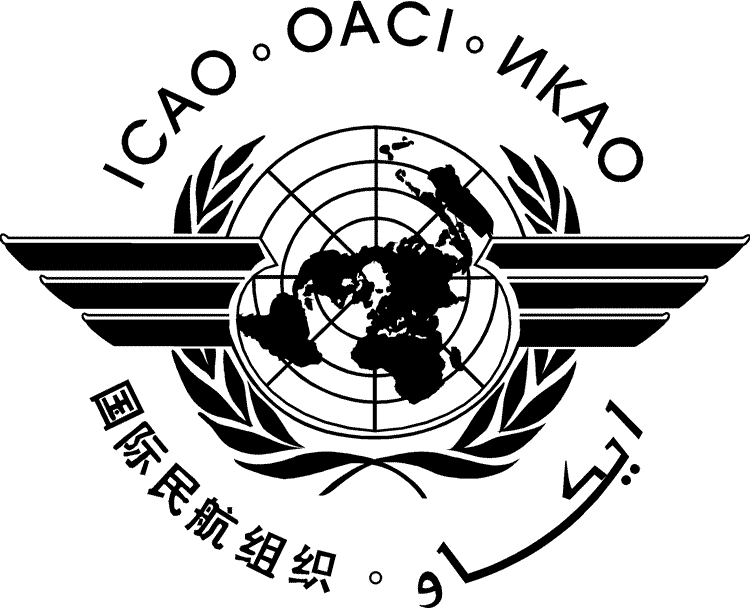 International Civil Aviation OrganizationWORKING PAPERAgenda Item1:Development of proposals, if necessary, for amendments to Annex 18 — The Safe Transport of Dangerous Goods by AirAgenda Item2:Development of recommendations for amendments to the Technical Instructions for the Safe Transport of Dangerous Goods by Air (Doc 9284) for incorporation in the 2019-2020 EditionAgenda Item3:Development of recommendations for amendments to the Supplement to the Technical Instructions for the Safe Transport of Dangerous Goods by Air(Doc 9284SU) for incorporation in the 2019-2020 EditionAgenda Item4:Development of recommendations for amendments to the Emergency Response Guidance for Aircraft Incidents Involving Dangerous Goods (Doc 9481) for incorporation in the 2019-2020 EditionAgenda Item5:Harmonization of Guidance Material for the Dangerous Goods Panel (DGP) to Aid in the Preparation of the Technical Instructions and Supporting Documents with revised dangerous goods provisionsAgenda Item6:Resolution, where possible, of the non-recurrent work items identified by the Air Navigation Commission or the panel:6.1:Aviation security/dangerous goods coordination (Job card DGP.001.01)6.2:Dangerous goods accident and incident reporting system (Job card DGP.002.01)6.3:Mitigating risks posed by the carriage of lithium batteries by air (Job card DGP.003.01)6.4:Scope of Annex 18 (Job card DGP.004.01)6.5:Clarifying State oversight responsibilities in Annex 18 (Job card DGP.005.01)Agenda Item7:Other businessSUMMARYAction by the DGP: The DGP is invited to consider…….